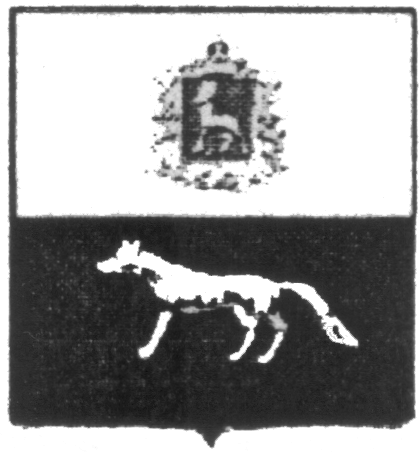 П О С Т А Н О В Л Е Н И Е       от 29.12.2018 г.  № 80О внесении изменений в Приложение к постановлению администрации сельского поселения Сергиевск муниципального района Сергиевский № 64 от 30.12.2015г. «Об утверждении муниципальной программы «Реконструкция, ремонт и укрепление материально-технической базы учреждений сельского поселения Сергиевск муниципального района Сергиевский» на 2016-2018гг.В соответствии с Федеральным законом от 06.10.2003 № 131-ФЗ «Об общих принципах организации местного самоуправления в Российской Федерации» и Уставом сельского поселения Сергиевск, в целях уточнения объемов финансирования проводимых программных мероприятий, Администрация сельского поселения Сергиевск муниципального района Сергиевский  ПОСТАНОВЛЯЕТ:        1.Внести изменения в Приложение к постановлению Администрации сельского поселения Сергиевск муниципального района Сергиевский № 64 от  30.12.2015г. «Об утверждении муниципальной программы «Реконструкция, ремонт и укрепление материально-технической базы учреждений сельского поселения Сергиевск муниципального района Сергиевский» на 2016-2018гг. (далее - Программа) следующего содержания:        1.1.В Паспорте Программы позицию «Объемы и источники финансирования программных мероприятий» изложить в следующей редакции:     Объем   финансирования, необходимый для реализации  мероприятий  Программы составит 1586,10459 тыс.рублей, в том числе по годам:2016 год – 28,97170 тыс.руб.,2017 год – 110,18280 тыс.руб.,2018 год – 1446,95009 тыс.руб.        1.2. Раздел Программы 4 «Перечень программных мероприятий» изложить в следующей редакции:          1.3.В разделе программы 5 «Обоснование ресурсного обеспечения Программы» изложить в следующей редакции:  Объем   финансирования, необходимый для реализации  мероприятий  Программы  составит  1586,10459 тыс. рублей, в том числе по годам:	- на 2016 год – 28,97170 тыс. рублей;	- на 2017 год – 110,18280 тыс. рублей;	- на 2018 год – 1446,95009 тыс. рублей        2.Опубликовать настоящее Постановление в газете «Сергиевский вестник».         3.Настоящее Постановление вступает в силу со дня его официального опубликования.	Глава сельского поселения Сергиевск муниципального района Сергиевский                                        Арчибасов М.М.№ п/пНаименование мероприятияПланируемый объем финансирования, тыс. рублейПланируемый объем финансирования, тыс. рублейПланируемый объем финансирования, тыс. рублейПланируемый объем финансирования, тыс. рублейИсполнитель мероприятия№ п/пНаименование мероприятия2016201720182018№ п/пНаименование мероприятия20162017местный бюджет областной бюджет 1Техническое обслуживание газового оборудования перед началом отопительного сезона4,0000060,2828068,16228 0,00000Администрация сельского поселения Сергиевск2Техническое обслуживание инженерных коммуникаций (поселения с центральным отоплением)24,9717029,9000052,170100,00000Администрация сельского поселения Сергиевск3Ремонт и укрепление материально-технической базы учреждений0,000000,000000,000000,00000Администрация сельского поселения Сергиевск4Техническое обслуживание пожарной сигнализации0,000009,000009,000000,00000Администрация сельского поселения Сергиевск5Прочие мероприятия0,0000011,00000395,28571922,33200Администрация сельского поселения СергиевскИтого:28,97170110,18280524,61809922,33200Всего:Всего:28,97170110,182801446,950091446,95009